ΘΕΜΑ: Πρόσκληση εκδήλωσης ενδιαφέροντος με κλειστές προσφορές για τη διοργάνωση  πενθήμερης αεροπορικής εκπαιδευτικής εκδρομής μαθητών σε CERN και ΟΗΕ στη Γενεύη στο πλαίσιο ευρωπαϊκών και διεθνών δράσεων  του 32ου Ημερήσιου ΓΕΛ Θεσσαλονίκης.Σχετ.:  Άρθρο 5 της 20883 /ΓΔ4 /12.02.2020, (ΦΕΚ 456/τ. Β΄/13.02.2020), Υ.Α.
Ο Διευθυντής του 32ου Ημερήσιου ΓΕ.Λ. Θεσσαλονίκης προσκαλεί τα τουριστικά γραφεία να καταθέσουν κλειστές προσφορές για την διενέργεια πενθήμερης αεροπορικής εκδρομής μαθητών της Β΄ Λυκείου στο CERN (σύμφωνα με το άρθρο 5 της 20883 /ΓΔ4 /12.02.2020, (ΦΕΚ 456/τ. Β΄/13.02.2020), Υ.Α.). Για τη σύνταξη της προσφοράς αυτής σας ενημερώνουμε ότι θα πρέπει να περιλαμβάνονται τα παρακάτω στοιχεία:Α. Στοιχεία εκδρομής:Προορισμός -Τόπος μετακίνησης:  CERN και ΟΗΕ στην ΓενεύηΗμερομηνία αναχώρησης :  ΤΡΙΤΗ 23-04-2024Ημερομηνία επίσκεψης στον ΟΗΕ στη Γενεύη :    ΤΕΤΑΡΤΗ 24-04-2024 από 11:00 πμ έως 13:00Ημερομηνία επίσκεψης στο CERN στη Γενεύη :    ΠΑΡΑΣΚΕΥΗ 26-04-2024 από 09:00 πμ έως 17:00Ημερομηνία επιστροφής :    ΣΑΒΒΑΤΟ 27-04-2024Συνολικός αριθμός συμμετεχόντων μαθητών:   39  (συμμετέχουν 38 μαθητές συν 1 μαθητής FREE)      Τάξη :   Β΄ Αριθμός συμμετεχόντων συνοδών εκπαιδευτικών:   03Β. Συνοπτικό Πρόγραμμα Μετακίνησης – Εκδρομής:Αναχώρηση: Αεροδρόμιο Μακεδονία την Τρίτη 23-04-2024. Μετακινήσεις: Αεροδρόμιο - Ξενοδοχείο - Γενεύη και ημερήσιες εκδρομές την Τετάρτη 24-4 και την Πέμπτη 25-4 με Τουριστικό Λεωφορείο.  Επιστροφή:  Αεροδρόμιο Μακεδονία το Σάββατο 27-04-2024.Γ. Απαιτούμενοι Όροι ΠροσφοράςΜετάβαση με αεροπλάνο και μετακινήσεις με τουριστικό λεωφορείο: Η Αεροπορική εταιρεία και το  Τουριστικό λεωφορείο θα πρέπει να διαθέτουν όλες τις προβλεπόμενες από την κείμενη νομοθεσία προδιαγραφές, ώστε να πληρούνται οι όροι και οι προϋποθέσεις ασφαλείας για την μετακίνηση μαθητών και εκπαιδευτικών.Κατηγορία καταλύματος - Υπηρεσίες καταλύματος:Ξενοδοχείο τριών ή τεσσάρων αστέρων σε κεντρική τοποθεσία με πρωινό ή με ημιδιατροφή. Για την φιλοξενία των μαθητών ζητούνται δίκλινα ή τρίκλινα δωμάτια (όχι διεσπαρμένα) και για τους συνοδούς καθηγητές μονόκλινα (διεσπαρμένα μεταξύ των μαθητών). Όλα τα ξενοδοχεία της προσφοράς να έχουν αποδεικτικό διαθεσιμότητας.Στην προσφορά τους τα Γραφεία Γενικού Τουρισμού οφείλουν να συμπεριλάβουν:Αναλυτικά τις παρεχόμενες υπηρεσίες (π.χ. Όνομα και κατηγορία καταλύματος, με ημιδιατροφή, αριθμό δωματίων και κλινών και τις παρεχόμενες υπηρεσίες) ώστε να μη δημιουργηθούν ασάφειες.Υπεύθυνη δήλωση ότι το Γραφείο γενικού Τουρισμού διαθέτει ειδικό σήμα λειτουργίας, το οποίο βρίσκεται σε ισχύ.Υπεύθυνη δήλωση ότι το ξενοδοχείο διαθέτει νόμιμη άδεια λειτουργίας και ότι πληρούνται όλοι οι  όροι ασφάλειας και υγιεινής. Ασφαλιστήριο συμβόλαιο αστικής επαγγελματικής ευθύνης διοργανωτή σύμφωνα με την κείμενη νομοθεσία.Ασφαλιστήριο συμβόλαιο που θα παρέχει ιατροφαρμακευτική κάλυψη και θα καλύπτει τα έξοδα ατυχήματος όλων των μετακινούμενων.Ασφαλιστήριο συμβόλαιο που θα παρέχει: α) Επιστροφή των χρημάτων σε περίπτωση βαριάς νόσησης πριν την αναχώρηση, β) Έξοδα νοσηλείας λόγω νόσησης στο εξωτερικό και  γ) Έξοδα μετακίνησης και διαμονής , στενού συγγενή του Ασφαλισμένου που νοσηλεύεται.Την τελική συνολική τιμή του οργανωμένου ταξιδιού (στην οποία θα συμπεριλαμβάνονται όλες οι λοιπές χρεώσεις (ΦΠΑ κτλ)), αλλά και την επιβάρυνση ανά μαθητή/μαθήτρια.  Μετά το τέλος της εκδρομής το πρακτορείο οφείλει να εκδώσει απόδειξη σε κάθε συμμετέχοντα ανάλογη με τη δαπάνη που αντιστοιχεί στο καθένα.Τους γενικούς όρους συμμετοχής στην εκδρομή.  Την αντιμετώπιση της περίπτωσης κατά την οποία δε θα πραγματοποιηθεί η μετακίνηση στις ορισθείσες ημερομηνίες λόγω ανώτερης βίας με αλλαγή ημερομηνιών ή με επιστροφή όλων των χρημάτων χωρίς πρόσθετη επιβάρυνση για τους μαθητές του σχολείου.Επιστροφή του ποσού συμμετοχής στην εκδρομή μαθητή-μαθήτριας σε περίπτωση - που για λόγους ανωτέρας βίας ή ασθένειας - ματαιωθεί η συμμετοχή του/της.Λοιποί Όροι Προσφοράς:Μετά την αποσφράγιση των προσφορών και την αξιολόγησή τους από την αρμόδια επιτροπή, τα σχολεία διατηρούν το δικαίωμα να μην πραγματοποιήσουν την εκδρομή, εφόσον δεν συμπληρωθεί ο απαραίτητος αριθμός μαθητών/μαθητριών ή σε περίπτωση ανυπέρβλητου κωλύματος.Η  απόφαση της επιτροπής επιλογής αναρτάται στην ιστοσελίδα του σχολείου: https://blogs.sch.gr/32lykthe/Οι ενδιαφερόμενοι μπορούν να καταθέσουν τις προσφορές τους, μαζί με τα απαραίτητα δικαιολογητικά σε πρωτότυπη μορφή, μέσα σε σφραγισμένο φάκελο στο Γραφείο του 32ου Ημερήσιου ΓΕΛ Θεσ/νίκης, το αργότερο μέχρι την Τετάρτη 10 Ιανουαρίου 2024 και ώρα 12:00. Η επιτροπή αξιολόγησης θα συνεδριάσει την Τετάρτη 10 Ιανουαρίου 2024 και ώρα 12:10 για την αξιολόγηση των προσφορών και την επιλογή του τουριστικού γραφείου.ΠΡΟΣΚΛΗΣΗΣ ΕΝΔΙΑΦΕΡΟΝΤΟΣ ΣΕ ΓΡΑΦΕΙΑ ΓΕΝΙΚΟΥ ΤΟΥΡΙΣΜΟΥΕΛΛΗΝΙΚΗ ΔΗΜΟΚΡΑΤΙΑΥΠΟΥΡΓΕΙΟ ΠΑΙΔΕΙΑΣ ΘΡΗΣΚΕΥΜΑΤΩΝ & ΑΘΛΗΤΙΣΜΟΥΘεσσαλονίκη,   27-12-2023ΠΕΡΙΦΕΡΕΙΑΚΗ Δ/ΝΣΗ Π/ΘΜΙΑΣ&Δ/ΘΜΙΑΣ ΕΚΠ/ΣΗΣ Κ. ΜΑΚΕΔΟΝΙΑΣΑρ. Πρωτ :   911           Δ/ΝΣΗ Δ/ΘΜΙΑΣ ΕΚΠ/ΣΗΣ ΑΝ. ΘΕΣ/ΚΗΣ32ο ΗΜΕΡΗΣΙΟ ΓΕΝΙΚΟ ΛΥΚΕΙΟ ΘΕΣΣΑΛΟΝΙΚΗΣΠΡΟΣ:Δ/ΝΣΗ Δ/ΘΜΙΑΣ ΕΚΠ/ΣΗΣ ΑΝ. ΘΕΣ/ΚΗΣΠληροφορίες   :   Ελευθέριος Ασβεστόπουλος ( ΓΙΑ ΑΝΑΡΤΗΣΗ ΣΤΗΝ ΙΣΤΟΣΕΛΙΔΑ )Τηλέφωνο        :  2310  303063Οδός                 :   Καρδίτσας 1Α & ΛευκωσίαςΚΟΙΝ: Γραφεία Γενικού ΤουρισμούΤαχ. Κώδικας  :   542 49,  Θεσ/νίκη(μέσω της ιστοσελίδας της ΔιεύθυνσηςEmail: mail@32lyk-thess.thess.sch.grΔευτ/θμιας Εκπ/σης  Αν. Θεσ/κης)Ο ΔιευθυντήςΕλευθέριος  Ασβεστόπουλος 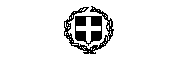 